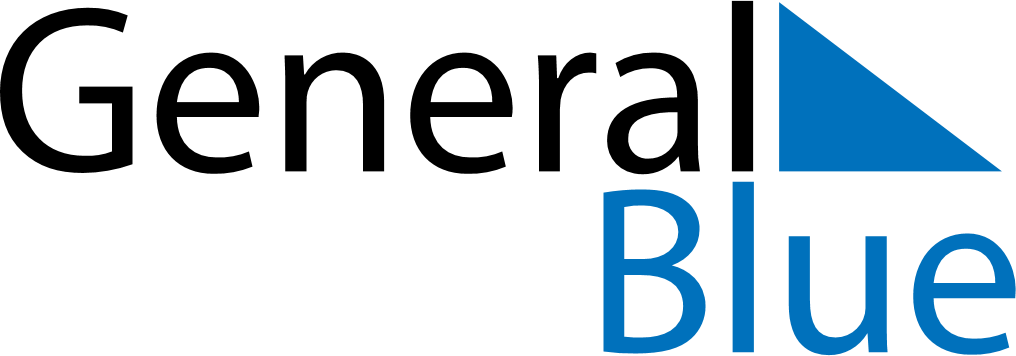 February 2019February 2019February 2019KosovoKosovoSUNMONTUEWEDTHUFRISAT1234567891011121314151617181920212223Independence Day2425262728